Multiple TransformationsIn certain cases, a composition of transformations can be represented by a single transformation. Describe two different ways to transform the preimage into the image.Example 1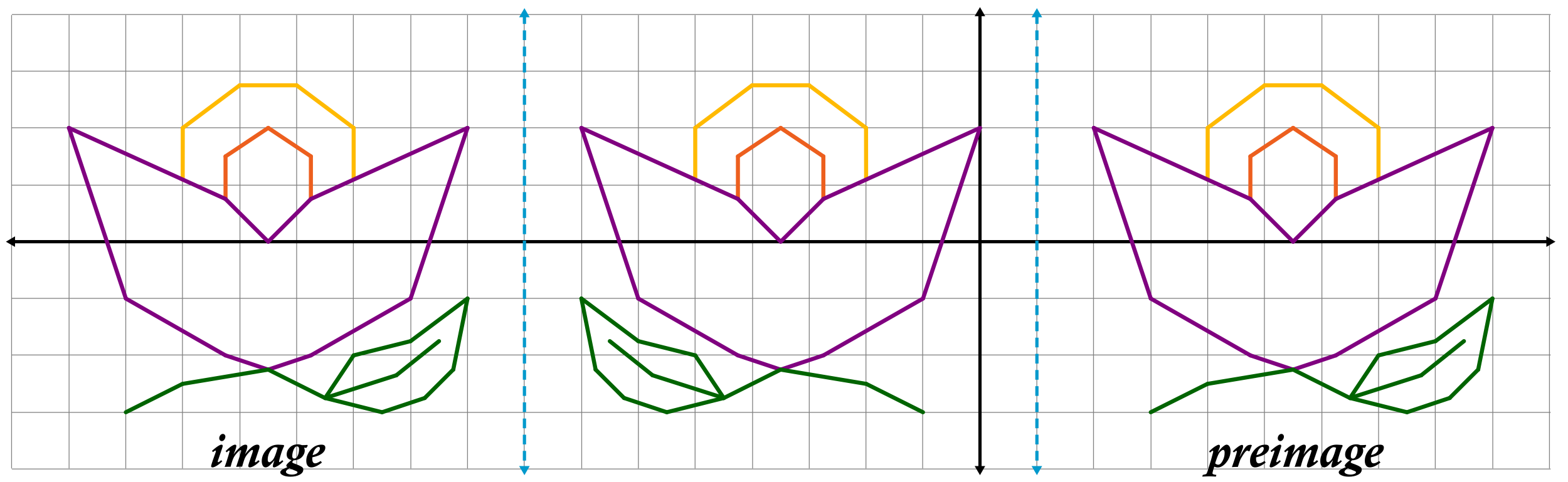 Example 2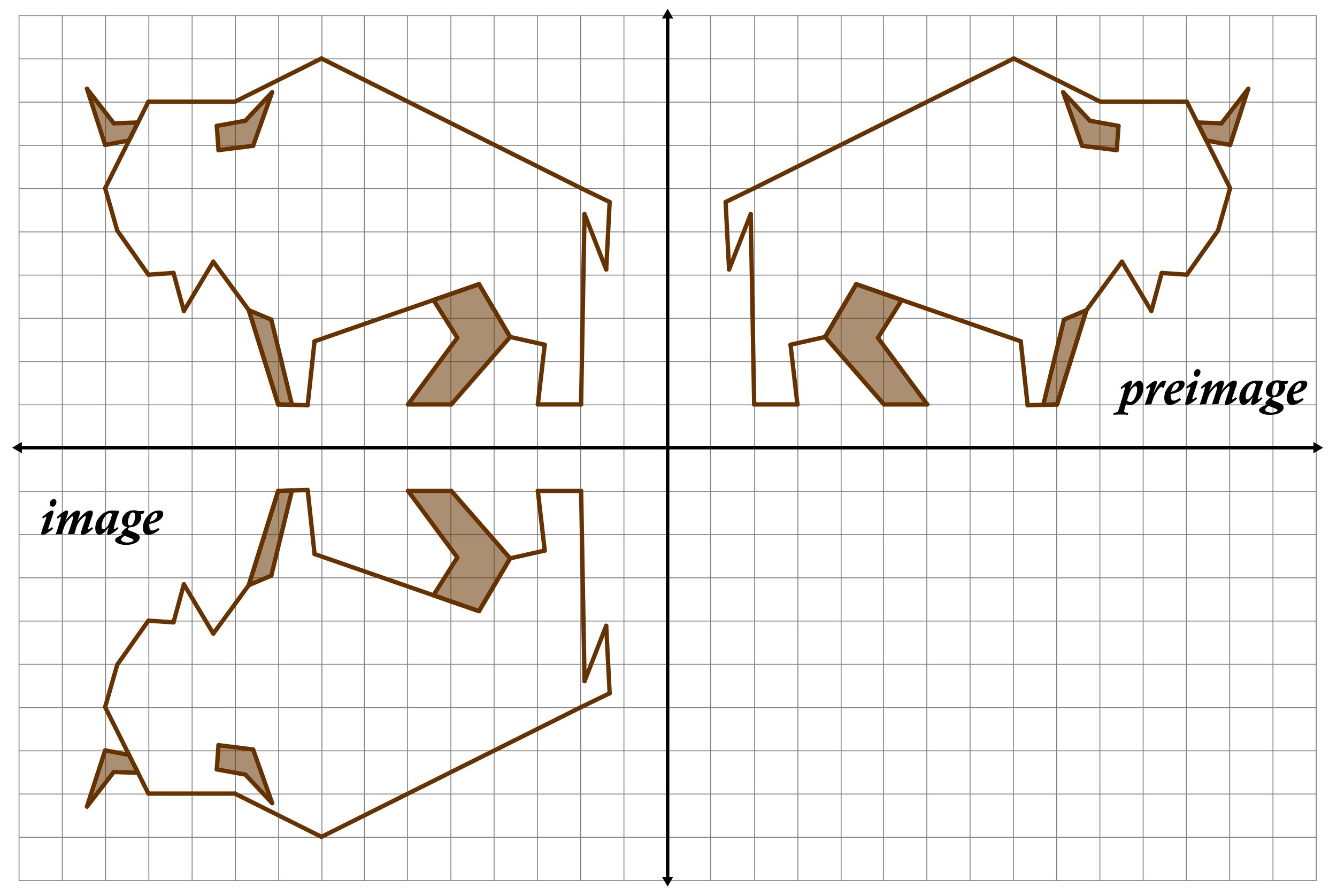 